Colegio Emilia Riquelme. 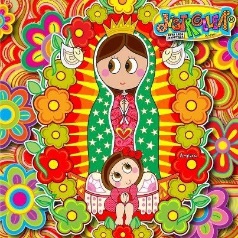 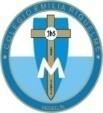 Taller de Tecnología e informática. Grado: PRIMERONuestra clase en el horario normal son los martes de 12:00 a 1:00 pm. Esta clase será virtual. Más adelante les comparto el ID.Correo: pbustamante@campus.com.co  (por favor en el asunto del correo escribir nombre apellido y grado. Gracias)(Los correos por si se presentan inquietudes).Fecha 29 DE SEPTIEMBRE de 2020Saludo: CANCION.Tema: BIENES Y SERVICIOS.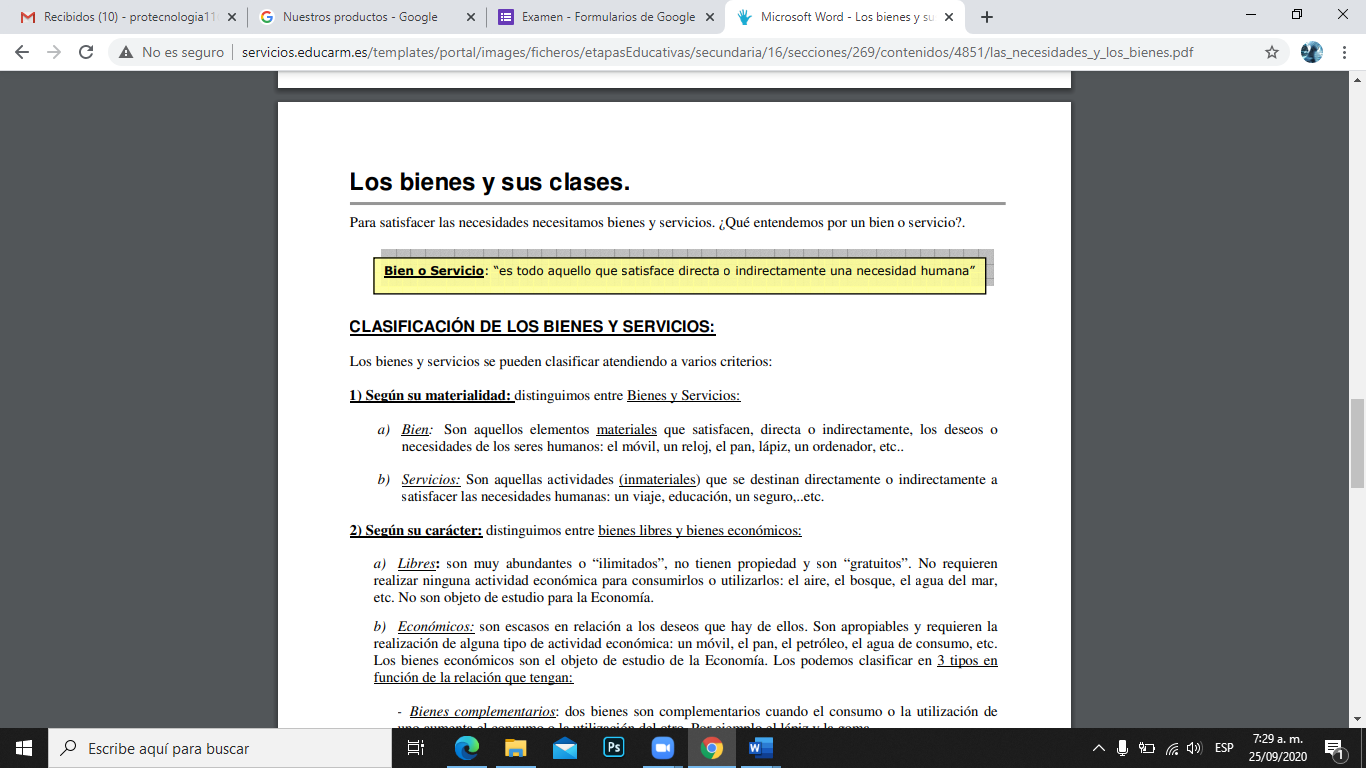 Video: https://www.youtube.com/watch?v=2iyVlJ0qSvUACTIVIDAD:Escribe un ejemplo de un bien.Dibuja un bien y un servicio que te llamen la atención.Bienservicio